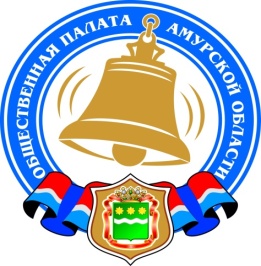 Хронология событий Общественной палаты Амурской области в июле 2013 годаПрогнозы влияния деятельности космодрома «Восточный» на окружающую среду и население регионаВ настоящее время в Амурской области идет строительство космодрома «Восточный». Жителей Амурской области беспокоят вопросы, касающиеся его перспективной эксплуатации и возможных экологических проблем, которые могут возникнуть в связи с использованием гептила.Учитывая нарастающее социальное напряжение в обществе, 28 июня 2013 года на заседании совета Общественной палаты Амурской области было принято решение о создании рабочей группы Общественной палаты Амурской области по подготовке общественных слушаний на тему «Прогнозы влияния деятельности космодрома «Восточный» на окружающую среду и население региона».Руководителем рабочей группы была назначена Леванова Ульяна Сергеевна.02 июля 2013 года состоялось заседание рабочей группы Общественной палаты Амурской области по подготовке общественных слушаний на тему «Прогнозы влияния деятельности космодрома «Восточный» на окружающую среду и население региона», на котором было принято решение о проведении информационной встречи по вопросу деятельности космодрома «Восточный». В развитие этой темы 03 и 24 июля 2013 года состоялись встречи секретаря Общественной палаты Амурской области Седова Владимира Валентиновича с заместителем председателя Правительства Амурской области - министра по строительству космодрома «Восточный» Чмаровым Константином Васильевичем по подготовке информационной встречи и общественных слушаний.Общественная палата Амурской области совместно с заместителем председателя Правительства Амурской области - министром по строительству космодрома «Восточный» Чмаровым Константином Васильевичем запланировала на 17 августа 2013 года массовую информационную встречу с жителями области на тему «Прогнозы влияния деятельности космодрома «Восточный» на окружающую среду и население региона». Дата мероприятия была перенесена, но одним из этапов подготовки общественных слушаний стала информационная встреча в Углегорске 03 августа 2013 годаВ целях качественной подготовки мероприятия Общественной палатой Амурской области было принято решение разработать и направить в администрации муниципальных образований Амурской области, которые наиболее заинтересованы в получении информации о влиянии космодрома (г.Свободный, Свободненский район, г.Зея, Зейский район, г.Тында, Тынденский район, г.Благовещенск и др.), журнал регистрации волнующих граждан вопросов о влиянии космодрома «Восточный» на окружающую среду и население региона. Жители Амурской области, оставив свои вопросы в таком журнале регистрации, смогут получить на них ответы от приглашенных на данную информационную встречу специалистов и независимых экспертов. Информация о том, что жители могут обозначить в таком журнале регистрации волнующие их вопросы и получить на них ответы во время информационной встречи была доведена до амурчан через СМИ.08 июля 2013 года члены Общественной палаты Амурской области Седов Владимир Валентинович и Серикова Екатерина Владимировна встретились с представителями пресс-службы Правительства Амурской области для того, чтобы определить нюансы компании по информационной работе с жителями области в рамках подготовки общественных слушаний.А 24 июля 2013 года секретарь Общественной палаты Амурской области Седов Владимир Валентинович встречался с заместителем председателя Правительства Амурской области Палатовым Валерием Ивановичем по вопросам организации и проведения общественных слушаний по воздействию деятельности космодрома «Восточный» на окружающую среду. Также на встрече был поднят вопрос о необходимости утверждения новых принципов формирования общественных советов при органах власти.Руководитель рабочей группы по подготовке общественных слушаний на тему «Прогнозы влияния деятельности космодрома «Восточный» на окружающую среду и население региона» Леванова Ульяна Сергеевна в течение месяца в целях снижения социального напряжения вела прием граждан. Прием граждан31 мая 2013 года на заседании совета Общественной палаты Амурской области было утверждено Положение об Общественной приемной Общественной палаты Амурской области и приеме граждан. В соответствии с Положением в общественную приемную могут обратиться жители Амурской области с любым заявлением и обращением в устной, письменной, электронной и любой другой форме. Также электронное заявление можно отправить через электронную приемную на сайте Общественной палаты «Дежурный по палате». Во исполнение данного Положения 28 июня 2013 года члены совета Общественной палаты Амурской области утвердили график приема граждан в июле 2013 года.Теперь каждый вторник и четверг с 14 до 18 часов один из членов палаты, утвержденный советом, обязан вести прием граждан в общественной приемной, расположенной по месту нахождения аппарата Общественной палаты Амурской области.Также каждый день круглосуточно члены Общественной палаты, определенные советом, принимают электронные обращения через электронную приемную на сайте Общественной палаты «Дежурный по палате».Общественный контроль за состоянием дорогв городе БлаговещенскеРуководитель рабочей группы Общественной палаты Амурской области по организации общественного контроля за состоянием дорог в городе Благовещенске Карбовская Надежда Владимировна 02 июля 2013 года встретилась с председателем общественного движения «Амуряма» в целях поиска форм взаимодействия. 03 июля 2013 года член рабочей группы Хоменко Владимир Николаевич присутствовал на встрече с начальником управления ЖКХ администрации города Благовещенска Вагой Александром Николаевичем по вопросу регистрации на единой электронной общественной площадке «Моя территория» управления ЖКХ. Александром Николаевичем было обещано, что управление подключиться к данной системе, которая даст возможность им получать информацию напрямую от жителей, без посредников и бюрократических бумажных процедур.К сожалению, 09 июля 2013 года на заседании рабочей группы по организации общественного контроля за состоянием дорог в городе Благовещенске представитель управления ЖКХ администрации города заявил, что управление ЖКХ не зарегистрировалось и не планирует регистрироваться на площадке «Моя территория», так как у них не хватает специалистов, которые бы отвечали заявителям. В связи с этим 12 июля 2013 года секретарь Общественной палаты Амурской области Седов Владимир Валентинович назначил встречу Ваге Александру Николаевичу. К сожалению, управление ЖКХ не сдержало своего обещания и не выступило в качестве зарегистрированного партнера в данном проекте. Поэтому электронная площадка «Моя территория» не смогла реализовать свои потенциальные возможности, а служит лишь выражением негодования благовещенцев, которых не удовлетворяет состояние наших дорог.Четвертый образовательный молодежный форум «Регион 28»03-07 июля 2013 года при сотрудничестве Общественной палаты Амурской области состоялся четвертый образовательный молодежный форум «Регион 28». Его организаторы - министерство образования и науки Амурской области в лице Амурского областного дворца творчества детей и молодежи и общественного фонда «Талантливая молодежь Амура».Он проходил в лагере «Радуга» в Благовещенском районе и собрал более 200 человек со всей области. На форум съехались представители молодёжных организаций и студенты. В рамках «Региона 28» было проведено несколько мероприятий.В этом году одна из основных идей форума – развитие, совершенствование, улучшение жизни молодежи в городах и селах. Так, молодые активисты через сюжетно-ролевую игру «Город будущего» защищали социальные проекты по созданию плана успешного развития города, часть из которых реализуют на спонсорские деньги. Кроме того, в рамках форума предлагали обучающие программы, проводили различные дебаты, «круглые столы» и тренинги по основным направлениям форума: «Молодёжное самоуправление», «Лидер – это я», «Добровольцем быть модно», «Имею право!», «Инфопоток». В рамках форума прошли тематические акции «Чистые руки» по борьбе с коррупцией и «Наша Победа» - в преддверии 70-летия со дня окончания Великой Отечественной войны.По итогам мероприятий 8 самых активных участников наградили путевками на всероссийский молодёжный форум «Острова», который пройдет с 20 по 29 августа в Сахалинской области. Пятерым младшим участникам вручили путевки во Всероссийский детский центр «Океан», другие активисты получили ценные призы.В последний день форума был оглашен список членов общественно-молодежного совета Амурской области. Планируется, что он будет работать при Общественной палате Приамурья и войдет в состав Союза общественных организаций.Общественные слушания по проекту Федерального государственного стандарта дошкольного образования 18 июля 2013 года на базе Амурского областного института развития образования совместно с Общественной палатой Амурской области состоялись слушания по проекту Федерального государственного стандарта дошкольного образования.Министр образования и науки Амурской области Селюч Марина Григорьевна выступила с приветственным словом к участникам слушаний и напомнила о том, что с 01 сентября 2013 года все образовательные учреждения начинают работу по новому Федеральному закону «Об образовании в Российской Федерации» и каждая статья данного документа пронизана мыслью о том, что образование должно быть доступным для каждого и выступать институтом для позитивной социализации детей.На слушаниях в зале заседаний присутствовали более 70 человек, а представители отдаленных территорий Амурской области участвовали в режиме он-лайн (г. Тында, Тындинский район, Магдагачинский район, Мазановский район, Зейский район, пгт. Прогресс, г. Шимановск, Шимановский район, г. Белогорск). Наибольшую часть присутствующих в аудитории представляли руководители, заместители и педагоги дошкольных образовательных учреждений Амурской области, в том числе присутствовали педагоги начальной школы общеобразовательных учреждений.В ходе слушаний был освещен основной круг вопросов, волнующих педагогическую общественность: концептуальные основы федерального государственного стандарта дошкольного образования; актуальные проблемы Федерального государственного стандарта дошкольного образования; требования к условиям реализации, к структуре основной образовательной программы дошкольного образования; преемственность дошкольного и начального образования в условиях введения Федерального государственного стандарта дошкольного образования; взаимодействие дошкольной организации и семьи в рамках введения Федерального государственного стандарта дошкольного образования; инклюзивное образование и работа с одаренными детьми в условиях введения Федерального государственного стандарта дошкольного образования; основные направления развития вариативных организационных форм дошкольного образования; особенности профессиональной подготовки педагогических кадров для дошкольного образования.Участники слушаний высказали свои мнения, пожелания и предложения по поводу содержания проекта федерального государственного стандарта дошкольного образования с целью его доработки. По итогам слушаний участниками были приняты рекомендации, в которых отражены вопросы, требующие уточнения и разъяснения.Председатель комиссии Общественной палаты Амурской области по вопросам образования, науки, молодежной политики, патриотического воспитания, культуры и спорта Дмитриева Лидия Ефимовна проинформировала присутствующих об итогах мониторинга социальных аспектов образования в Амурской области в части изучения уровня доступности дошкольного образования, реализации мер Правительством Амурской области по поддержке педагогических работников дошкольных образовательных учреждений, в том числе работающих с детьми из социально неблагополучных семей, по охране материнства и детства, развитию вариативных форм дошкольного воспитания.В заключительном слове Марина Григорьевна Селюч особо подчеркнула необходимость решения основных вопросов, связанных с опережающим введением стандарта дошкольного образования:- повышения заработной платы работникам дошкольных образовательных учреждений;- регулирование родительской платы;- внедрение нового поколения образовательных программ;- оказание образовательных услуг детям с ограниченными возможностями здоровья и детям-инвалидам.Участниками общественных слушаний единогласно принята резолюция и высказано предложение направить ее авторскому коллективу разработчиков Федерального государственного стандарта дошкольного образования во главе с А.Г. Асмоловым в целях учета пожеланий высказанных педагогическим сообществом Амурской области.Регламентные мероприятия01 июля 2013 года состоялось заседание рабочей группы по подготовке общественных слушаний на тему «Прогнозы влияния деятельности космодрома «Восточный» на окружающую среду и население региона».09 июля 2013 года состоялось заседание рабочей группы по организации общественного контроля за состоянием дорог в городе Благовещенске. 10 июля 2013 года состоялось заседание комиссии по экономике, развитию региона, экологии, предпринимательства, сферы услуг и ЖКХ. Из 6 человек приняли участие 4. Отсутствовали Кузнецов Г.С., Билько А.М.18 июля 2013 года состоялось заседание Совета по этике, регламенту и организации работы совета. Из 6 человек присутствовало 3. Отсутствовали Куценко Л.С. (епископ Лукиан), Серга Р.И., Шишова И.Н.Работа с обращениями гражданв июле 2013 годаИспользование ресурсов Общественной палаты Амурской области инициативными гражданами и общественными организациямив июле 2013 годаОбзор СМИ о деятельности Общественной палаты Амурской областиза июль 2013 годаДата посту-пленияЗаявитель и краткое содержаниеОтветствен-ныйСрок и результаты исполнения02 июляГаганова С.А. – обращение по вопросу незаконного взыскания денежных средств за услуги газоснабженияЯгодко Н.В.02.07.2013 и 16.07.2013 проведена встреча с заявителем и дана юридическая консультация09 июляПоддубная В.П. – обращение по вопросу ЖКХЯгодко Н.В.09.08.2013 срок исполнения продлен в виду отсутствия у заявителя необходимых документов, назначена дополнительная встреча.09.08.2013 обращение снято с контроля в связи с тем что заявителем не были предоставлены необходимые документыДатаВремяМероприятиеКоординаторЗал заседаний № 112Зал заседаний № 112Зал заседаний № 112Зал заседаний № 11204 июля10.00Заседание организационного комитета народного фронтаОрлова Ж.Э.11 июля16.15Заседание организационного комитета народного фронтаОрлова Ж.Э.18 июля16.15Заседание организационного комитета народного фронтаОрлова Ж.Э.30 июля17.00Заседание организационного комитета по подготовке встречи с Муравьевым-АмурскимРудакова Е.М.Дата публикации Наименование СМИФИО автора, название статьи08 июляПортал Правительства Амурской области В минувшие выходные губернатор Амурской области посетил IV молодежный форум «Регион 28»08 июляИнформационное агентство «Амур.инфо» В Приамурье завершился четвертый молодежный форум «Регион 28»12 июляГТРК «Амур»Юные амурчане поразмышляли о взаимопонимании, помощи и сострадании16 июляТелекомпания «Альфа-канал»В г.Благовещенске прошли публичные слушания по внесению изменений в Устав г.Благовещенска20 июляГазета «Амурская правда»К.Арефьева «Благовещенским улицам сделают паспорта за полмиллиона»